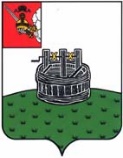 ЗЕМСКОЕ СОБРАНИЕ ГРЯЗОВЕЦКОГО МУНИЦИПАЛЬНОГО ОКРУГАРЕШЕНИЕот 28.03.2024                                   № 22г.Грязовец	В соответствии с Федеральным законом от 06 октября 2003 года № 131-ФЗ «Об общих принципах организации местного самоуправления в Российской Федерации» Земское Собрание округа РЕШИЛО:1. Внести в Устав Грязовецкого муниципального округа Вологодской области, принятый решением Земского Собрания Грязовецкого муниципального округа от 27 октября 2022 года № 32 (с изменениями, внесенными решением Земского Собрания Грязовецкого муниципального округа от 22 июня 2023 года № 95), следующие изменения:1) пункты 41 и 42 части 1 статьи 6 изложить в следующей редакции:«41) организация и осуществление мероприятий по работе с детьми и молодежью, участие в реализации молодежной политики, разработка и реализация мер по обеспечению и защите прав и законных интересов молодежи, разработка и реализация муниципальных программ по основным направлениям реализации молодежной политики, организация и осуществление мониторинга реализации молодежной политики в муниципальном округе;42) осуществление в пределах, установленных водным законодательством Российской Федерации, полномочий собственника водных объектов, установление правил использования водных объектов общего пользования для личных и бытовых нужд и информирование населения об ограничениях использования таких водных объектов, включая обеспечение свободного доступа граждан к водным объектам общего пользования и их береговым полосам, а также правил использования водных объектов для рекреационных целей;»;2) часть 1 статьи 6 дополнить пунктом 49 следующего содержания:«49) осуществление выявления объектов накопленного вреда окружающей среде и организация ликвидации такого вреда применительно к территориям, расположенным в границах земельных участков, находящихся в собственности муниципального округа.»;3) пункт 64 части 1 статьи 38 изложить в следующей редакции:«64) учреждение печатного средства массовой информации и (или) сетевого издания для обнародования муниципальных правовых актов, доведения до сведения жителей муниципального образования официальной информации;»;4) абзац первый части 10 статьи 42 изложить в следующей редакции:«Муниципальные нормативные правовые акты, затрагивающие права, свободы и обязанности человека и гражданина, муниципальные нормативные правовые акты, устанавливающие правовой статус организаций, учредителем которых выступает муниципальный округ, а также соглашения, заключаемые между органами местного самоуправления, вступают в силу после их официального обнародования.»;5) часть 2 статьи 43 изложить в следующей редакции:«2. Нормативный правовой акт, принятый Земским Собранием Грязовецкого муниципального округа, направляется главе Грязовецкого муниципального округа для подписания и обнародования в течение 10 дней. Глава Грязовецкого муниципального округа имеет право отклонить нормативный правовой акт, принятый Земским Собранием Грязовецкого муниципального округа. В этом случае указанный нормативный правовой акт в течение 10 дней возвращается в Земское Собрание Грязовецкого муниципального округа с мотивированным обоснованием его отклонения либо с предложениями о внесении в него изменений и дополнений. Если глава Грязовецкого муниципального округа отклонит нормативный правовой акт, он вновь рассматривается Земским Собрания Грязовецкого муниципального округа. Если при повторном рассмотрении указанный нормативный правовой акт будет одобрен в ранее принятой редакции большинством не менее двух третей от установленной численности депутатов Земского Собрания Грязовецкого муниципального округа он подлежит подписанию главой Грязовецкого муниципального округа в течение семи дней и обнародованию.»;6) часть 6 статьи 43 изложить в следующей редакции:«6. Глава Грязовецкого муниципального округа обеспечивает обнародование нормативных правовых актов, принятых Земским Собранием Грязовецкого муниципального округа.»;7) статью 44 Устав округа изложить в следующей редакции:«Статья 44. Порядок обнародования муниципальных правовых актов, соглашений, заключаемых между органами местного самоуправления1. Под обнародованием муниципального правового акта, в том числе соглашения, заключенного между органами местного самоуправления, понимается:1) официальное опубликование муниципального правового акта;2) размещение муниципального правового акта в местах, доступных для неограниченного круга лиц (в помещениях государственных органов, органов местного самоуправления, государственных и муниципальных библиотек, других доступных для посещения местах);3) размещение на официальном сайте муниципального образования в информационно-телекоммуникационной сети «Интернет».2. Официальным опубликованием муниципального правового акта, в том числе соглашения, заключенного между органами местного самоуправления, считается первая публикация его полного текста в периодическом печатном издании «Районной газета Сельская правда» или «Земские вести», или первое размещение его полного текста в сетевом издании - «Сборник муниципальных актов» в информационно-телекоммуникационной сети «Интернет» (http://www.сборникмуниципальныхактов.рф, регистрация в качестве сетевого издания: ЭЛ № ФС77-74695 от 24 декабря 2018 года). В случае размещения полного текста муниципального правового акта в указанном официальном сетевом издании объемные графические и табличные приложения к нему в печатных изданиях могут не приводиться. 3. В случае, если официальное опубликование муниципального правового акта, в том числе соглашения, заключенного между органами местного самоуправления, осуществляется в сетевом издании, в муниципальном округе в соответствии с Федеральным законом от 9 февраля 2009 года № 8-ФЗ «Об обеспечении доступа к информации о деятельности государственных органов и органов местного самоуправления» обеспечивается создание одного или нескольких пунктов подключения к информационно-телекоммуникационной сети «Интернет» в местах, доступных для их использования неограниченным кругом лиц (в помещениях государственных органов, органов местного самоуправления, государственных и муниципальных библиотек, других доступных для посещения местах) без использования ими дополнительных технических средств.4. Муниципальные правовые акты или соглашения, заключенные между органами местного самоуправления, подлежат обнародованию в течение 10 дней со дня их подписания.В случае обнародования текста муниципального правового акта или соглашения, заключенного между органами местного самоуправления, по частям днем обнародования считается день обнародования заключительной части полного текста муниципального правового акта. При обнародовании текст муниципального правового акта или соглашения, заключенного между органами местного самоуправления, излагается в точном соответствии с подлинником (заверенной копией подлинника) муниципального правового акта или соглашения, заключенного между органами местного самоуправления. В случае, если при обнародовании муниципального правового акта или соглашения, заключенного между органами местного самоуправления, были допущены ошибки, опечатки, иные неточности в сравнении с подлинником муниципального правового акта или соглашения, заключенного между органами местного самоуправления, то в десятидневный срок со дня обнаружения ошибки, опечатки, иной неточности в том же издании должно быть обнародовано официальное извещение об исправлении неточностей или ошибок с указанием правильного прочтения или приведения полного текста муниципального правового акта или соглашения, заключенного между органами местного самоуправления, в правильной редакции. Лицо, ответственное за организацию работы по обнародованию муниципальных правовых актов или соглашений, заключенных между органами местного самоуправления, определяется распоряжением главы Грязовецкого муниципального округа.5. Дополнительным источником официального опубликования  муниципальных правовых актов и соглашений, заключенных между органами местного самоуправления, также является портал Министерства юстиции Российской Федерации «Нормативные правовые акты в Российской Федерации» (http://pravo-minjust.ru, http://право-минюст.рф).6. Не подлежат обнародованию муниципальные правовые акты или их отдельные положения, содержащие сведения, распространение которых ограничено федеральными законами.».2. Настоящее решение вступает в силу после его официального опубликования, следующего за государственной регистрацией.О внесении изменений в Устав Грязовецкого муниципального округа Вологодской области Председатель Земского Собрания Грязовецкого муниципального округаГлава Грязовецкого муниципального округа________________    Н.В.Шабалина________________          С.А.Фёкличев